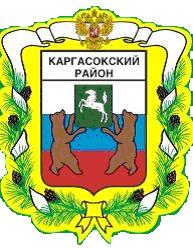 МУНИЦИПАЛЬНОЕ ОБРАЗОВАНИЕ «Каргасокский район»ТОМСКАЯ ОБЛАСТЬАДМИНИСТРАЦИЯ КАРГАСОКСКОГО РАЙОНАВнести в постановление Администрации Каргасокского района от 08.06.2015 
№ 96 «Об утверждении перечня муниципальных программ муниципального образования «Каргасокский район» изменения, дополнив перечень муниципальных программ муниципального образования «Каргасокский район», утвержденный указанным постановлением (приложение), пунктом 8 следующего содержания:Настоящее постановление вступает в силу со дня официального опубликования в порядке, предусмотренном Уставом муниципального образования «Каргасокский район».ПОСТАНОВЛЕНИЕПОСТАНОВЛЕНИЕПОСТАНОВЛЕНИЕПОСТАНОВЛЕНИЕПОСТАНОВЛЕНИЕПОСТАНОВЛЕНИЕ16.05.2016№ 142№ 142с. Каргасокс. Каргасокс. Каргасокс. КаргасокО внесении изменений в постановление Администрации Каргасокского района от 08.06.2015 № 96 «Об утверждении перечня муниципальных программ муниципального образования «Каргасокский район»О внесении изменений в постановление Администрации Каргасокского района от 08.06.2015 № 96 «Об утверждении перечня муниципальных программ муниципального образования «Каргасокский район»О внесении изменений в постановление Администрации Каргасокского района от 08.06.2015 № 96 «Об утверждении перечня муниципальных программ муниципального образования «Каргасокский район»В целях повышения эффективности реализации и управления муниципальными программами муниципального образования «Каргасокский район»,Администрация Каргасокского района постановляет:В целях повышения эффективности реализации и управления муниципальными программами муниципального образования «Каргасокский район»,Администрация Каргасокского района постановляет:В целях повышения эффективности реализации и управления муниципальными программами муниципального образования «Каргасокский район»,Администрация Каргасокского района постановляет:В целях повышения эффективности реализации и управления муниципальными программами муниципального образования «Каргасокский район»,Администрация Каргасокского района постановляет:В целях повышения эффективности реализации и управления муниципальными программами муниципального образования «Каргасокский район»,Администрация Каргасокского района постановляет:В целях повышения эффективности реализации и управления муниципальными программами муниципального образования «Каргасокский район»,Администрация Каргасокского района постановляет:В целях повышения эффективности реализации и управления муниципальными программами муниципального образования «Каргасокский район»,Администрация Каргасокского района постановляет:8Создание в Каргасокском районе новых и сохранение существующих ученических мест в муниципальных общеобразовательных организациях I этап2016 - 2020 гг.II этап2021 - 2025 гг.Создание в Каргасокском районе новых и сохранение существующих ученических мест в муниципальных общеобразовательных организациях в соответствии с прогнозируемой потребностью и современными требованиями к условиям обученияКуратор – Заместитель Главы Каргасокского района по социальным вопросам.
Ответственный исполнитель – Управление образования, опеки и попечительства муниципального образования «Каргасокский район».Соисполнитель  – Управление жилищно-коммунального хозяйства и капитального строительства муниципального образования «Каргасокский район».И.о. Главы Каргасокского районаА.Ф. ШамраевИ.А.Ожогина2-34-83 